RIWAYAT HIDUP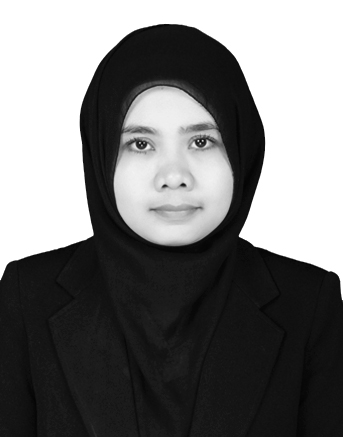 Mirwanti, lahir di Ujung Pandang Kota Makassar pada tanggal 27 Juli 1991 dari pasangan Armin Amrullah dan Almarhuma Kati Daeng  yang merupakan anak pertama dari dua bersaudara. Memasuki dunia pendidikan Sekolah Dasar pada tahun 1998 di SD Inpres Tello Baru 1/1 Kota Makassar hingga tahun 2004.Kemudian melanjutkan studi di SMP Negeri 20 Makassar  pada tahun 2004-2007, lalu melanjutkan studi di SMA Negeri 12 Makassar pada tahun 2007-2010 dan selanjutnya pada tahun 2010  di terima sebagai mahasiswa pada Jurusan Pendidikan Luar Sekolah Fakultas Ilmu Pendidikan Universitas Negeri Makassar. 